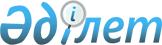 О снятии ограничительных мероприятий и признании утратившим силу решение акима Первомаевского сельского округа Толебийского района от 18 марта 2021 года № 15 "Об установлении ограничительных мероприятий по бруцеллезу на улице Аль-Фараби в населенном пункте Загамбар Первомаевского сельского округа"Решение акима Первомаевского сельского округа Толебийского района Туркестанской области от 22 октября 2021 года № 56. Зарегистрировано в Министерстве юстиции Республики Казахстан 29 октября 2021 года № 24956
      В соответствии с пунктом 1 статьи 27 Закона Республики Казахстан "О правовых актах", подпунктом 8) статьи 10-1 Закона Республики Казахстан "О ветеринарии", на основании представления главного государственного ветеринарно-санитарного инспектора Толебийского района Туркестанской области от 20 мая 2021 года за № 08-02-07/172, РЕШИЛ:
      1. Снять ограничительные мероприятия в связи с завершением комплекса ветеринарных мероприятий по ликвидации очага болезни бруцеллез на улице Аль-Фараби села Загамбар Первомаевского сельского округа Толебийского района Туркестанской области.
      2. Признать утратившим силу решение акима Первомайского сельского округа Толебийского района от 18 марта 2021 года № 15 "Об установлении ограничительных мероприятий" (зарегистрировано в Реестре государственной регистрации нормативных правовых актов за № 6105).
      3. Контроль за исполнением настоящего решения оставляю за собой.
      4. Настоящее решение вводится в действие со дня его первого официального опубликования.
					© 2012. РГП на ПХВ «Институт законодательства и правовой информации Республики Казахстан» Министерства юстиции Республики Казахстан
				
      Аким сельского округа

Х. Аширбеков
